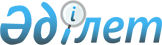 Қазақстан Республикасының Ұлттық қорынан 2017 - 2019 жылдарға арналған кепілдендірілген трансферт туралы
					
			Күшін жойған
			
			
		
					Қазақстан Республикасының Заңы 2016 жылғы 29 қарашадағы № 23-VІ ҚРЗ. Күші жойылды - Қазақстан Республикасының 2017 жылғы 30 қарашадағы № 111-VІ Заңымен (01.01.2018 бастап қолданысқа енгізіледі)
      Ескерту. Күші жойылды - ҚР 30.11.2017 № 111-VI Заңымен (01.01.2018 бастап қолданысқа енгізіледі).

      РҚАО-ның ескертпесі!

      Осы Заң 2017 жылғы 1 қаңтардан бастап қолданысқа енгізіледі. 1-бап. Қазақстан Республикасының Ұлттық қорынан кепілдендірілген трансферттің мөлшерлері
      Қазақстан Республикасының Ұлттық қорынан 2017 – 2019 жылдарға арналған республикалық бюджетке кепілдендірілген трансферттің мынадай мөлшерлері бекітілсін:
      2017 жыл – 2 880 000 000 мың теңге;
      2018 жыл – 2 880 000 000 мың теңге;
      2019 жыл – 2 880 000 000 мың теңге.2-бап. Осы Заңды қолданысқа енгізу тәртібі
      1. Осы Заң 2017 жылғы 1 қаңтардан бастап қолданысқа енгізіледі.
      2. "Қазақстан Республикасының Ұлттық қорынан 2016 – 2018 жылдарға арналған кепілдендірілген трансферт туралы" 2015 жылғы 30 қарашадағы Қазақстан Республикасы Заңының (Қазақстан Республикасы Парламентінің Жаршысы, 2015 ж., № 22-VII, 164-құжат; 2016 ж., № 5, 33-құжат; № 16-17, 104-құжат) күші жойылды деп танылсын.
					© 2012. Қазақстан Республикасы Әділет министрлігінің «Қазақстан Республикасының Заңнама және құқықтық ақпарат институты» ШЖҚ РМК
				
Қазақстан Республикасының
Президенті
Н. Назарбаев